Toni Morrison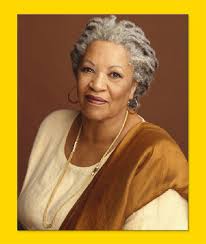 Life and career Toni Morrison was born into a working-class family in Lorain, Ohio in the United States. She read a lot as a child and her father's stories, taken from the African-American tradition, later became an element in her own writing. She has studied and taught English at several universities, including Howard University in Washington D.C. From 1964 she worked as a publishing house editor, and since her debut as an author in 1970, she has also held positions at several universities, including Princeton. Toni Morrison has two children from her marriage to Harold Morrison.Toni Morrison's works revolve around African-Americans; both their history and their situation in our own time. Her works often depict difficult circumstances and the dark side of humanity, but still convey integrity and redemption. The way she reveals the stories of individual lives conveys insight into, understanding of, and empathy for her characters. Toni Morrison's unique narrative technique has developed with each new work. Among her works are her debut novel, The Bluest Eye, Song of Solomon, and Beloved etc.Compiled by Library Date 4.10.2017Title: Beloved   
Author: Toni MorrisonPublisher : Vintage (London)ISBN: 9780099273936Call No. : 813.54 MOR 
Accession No. : 008507  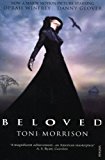 2.Title: Bluest eye   
Author: Toni MorrisonPublisher : Vintage (London)ISBN: 9780099759911 Call No. : 813.54 TON 
Accession No. : 007567 to 007575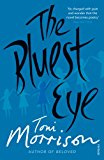 3.Title: Jazz  
Author: Toni MorrisonPublisher : Vintage (London)ISBN: 9780099750918Call No. : 813.54 MOR 
Accession No. : 008505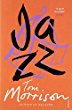 4.Title: Love 
Author: Toni MorrisonPublisher : Vintage (London)ISBN: 9780099455493Call No. : 813.54 MOR 
Accession No. : 008506 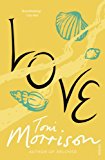 5.Title: Mercy  
Author: Toni MorrisonPublisher : Vintage (London) ISBN: 9780099535331Call No. : 813.54 MOR
Accession No. : 008502 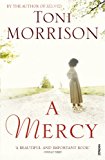 6.Title: Paradise   
Author: Toni MorrisonPublisher : Vintage (London)ISBN: 9780099768210  Call No. : 813.54 MOR 
Accession No. : 008503 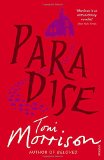 7.Title: Song of Solomon  
Author: Toni MorrisonPublisher : Vintage (London ISBN: 9780099768418Call No. : 813.54 MOR 
Accession No. : 008501 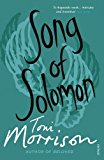 8.Title: SulaAuthor: Toni MorrisonPublisher : Vintage (London ISBN: 9780099760016Call No. : 813.54 MOR 
Accession No. : 008508 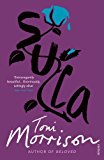 9.Title: Tar baby
Author: Toni MorrisonPublisher : Vintage (London ISBN: 9780099760214Call No. : 813.54 MOR 
Accession No. : 008504 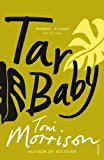 